Lyric Strings Ensemble (LSE) - ARMSTRONG YOUTH ORCHESTRA PROGRAMSuggested Solo Piece – CelloIf you have a private teacher, please discuss with him or her your choice for an audition piece.  This piece is only a suggestion in case the student does not have a private teacher.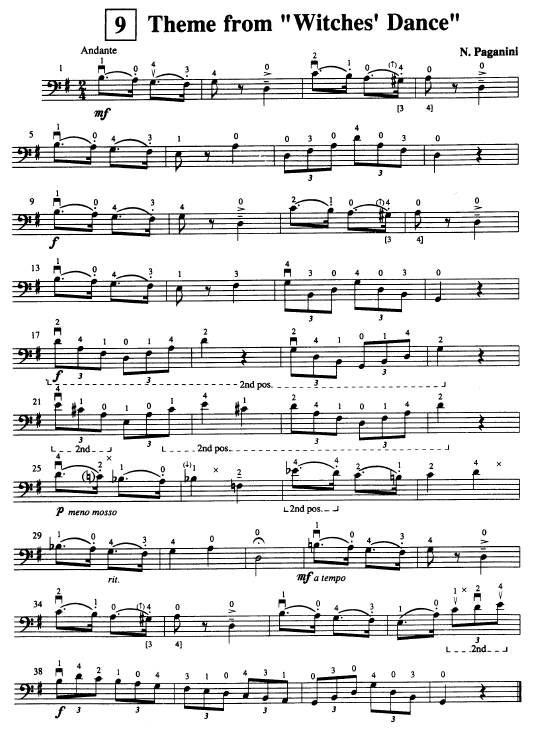 